2021 STATE POWERLIFTING MEETENTRY FEE QUOTEThe entry fee for the 2021 THSPA State Championship Powerlifting meet is $35 per lifter.  Entry fee checks should be made to THSPA.All other details (Flights, Weigh-In, Etc) will be available after our officer meeting on March 14th.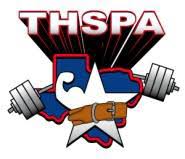 